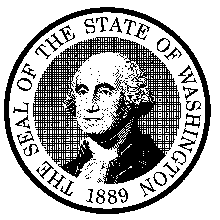 STATE OF WASHINGTONSTATE BUILDING CODE COUNCIL15-0751.2.3.February 24, 2015Proposed Code Amendment. Reproduce the section to be amended by underlining all added language, striking through all deleted language. Insert new sections in the appropriate place in the code in order to continue the established numbering system of the code.Enforceable code language must be used; see an example by clicking here.Amend section to read as follows:fdnfs srd.	Where preformed insulation board is used as the air-impermeable insulation layer, it shall be sealed  at the perimeter of each individual sheet interior surface to form a continuous layer.1203.3:TABLE 1203.3 footnote a:TABLE 1203.2INSULATION FOR CONDENSATION CONTROLContributes to, but does not supersede, thermal resistance requirements for attic and roof assemblies in Section  C402.2.1 of the International Energy Conservation Code. the Washington State Energy Code (WAC 51-11).Briefly explain your proposed amendment, including the purpose, benefits and problems addressed. Specifically note any impacts or benefits to business, and specify construction types, industries and services that would be affected. Finally, please note any potential impact on enforcement such as special reporting requirements or additional inspections required.The 2015 International Building Code now includes much of the language of section 1203.2 of the 2012 Washington State amendment and conforms to the language included in the 2012 IRC. There are relatively minor differences between the two as noted below. There is research that supports the IBC requirements and the language is similar to that in IRC sections R806.2 and R806.5. To maintainsheinprescriptive construction.IBC 1203.3 Exceptions does not allow unvented attic assemblies with special heat and humidity conditions. These exceptions should be retained.Table 1203.3 appendix a references the International Energy Conservation Code. The reference should be revised to the Washington State Energy Code.Specify what criteria this proposal meets. You may select more than one.The amendment is needed to address a critical life/safety need.The amendment is needed to address a specific state policy or statute.The amendment is needed for consistency with state or federal regulations. The amendment is needed to address a unique character of the state.The amendment corrects errors and omissions.Is there an economic impact:	Yes	NoExplain:1 $ / square foot of floor area or other cost. Attach data. Construction costs are costs prior to occupancy, and include both design and direct construction costs that impact the total cost of the construction to the owner/consumer.2 Cost per project plan. Attach data. Enforcement costs include governmental review of plans, field inspection, and other action required for enforcement.3 Cost to building owner/tenants over the life of the project.4 Measurable benefit.Code(s):IBCSection(s):1203.2, 1203.3